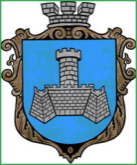 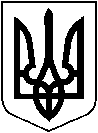 УКРАЇНАВІННИЦЬКОЇ ОБЛАСТІМІСТО ХМІЛЬНИКРОЗПОРЯДЖЕННЯМІСЬКОГО ГОЛОВИвід “19 ”  вересня  2018 р.                                     №348- рПро  окремі питання щодо проведеннязаходів з нагоди  відзначення 656-ї річниці першої письмової                                                                                                                                                                                                                                                                                                                                                                                                                                                                                                                                                                                                                                                                                                                                                                                                                                                                                                                                                                                                                                                                                                                                                                                                                                                                                                                                                                                                                                                                                                                                                                                                                                                                                                                                                                                                                                                                                                                                                                                                                                                                                                                                                                                                                                                                                                                                                                                                                                                                                                                                                                                                                                                                                                                                                                                                                                                                                                                                                                                                                                                                                                                                                                                                                                                                                                                                                                                                                                                                                                                                                            згадки  про місто ХмільникЗ метою забезпечення належної організації і проведення у місті Хмільнику заходів з нагоди відзначення 656-ї річниці першої письмової                                                                                                                                                                                                                                                                                                                                                                                                                                                                                                                                                                                                                                                                                                                                                                                                                                                                                                                                                                                                                                                                                                                                                                                                                                                                                                                                                                                                                                                                                                                                                                                                                                                                                                                                                                                                                                                                                                                                                                                                                                                                                                                                                                                                                                                                                                                                                                                                                                                                                                                                                                                                                                                                                                                                                                                                                                                                                                                                                                                                                                                                                                                                                                                                                                                                                                                                                                                                                                                                                                                                                            згадки  про місто Хмільник, на виконання Міської програми розвитку культури та духовного відродження у м. Хмільнику на 2016-2018 роки, затвердженої рішенням 3 сесії міської ради 7 скликання від 04.12.2015 р. №24 зі змінами, відповідно до ст.7 Статуту територіальної громади міста Хмільника, керуючись ст.42, 59  Закону України «Про місцеве самоврядування в Україні» :Провести 22 вересня  2018 року на  території міського парку культури та відпочинку ім. Т.Г. Шевченка  святкові заходи з нагоди 656-ї річниці першої письмової                                                                                                                                                                                                                                                                                                                                                                                                                                                                                                                                                                                                                                                                                                                                                                                                                                                                                                                                                                                                                                                                                                                                                                                                                                                                                                                                                                                                                                                                                                                                                                                                                                                                                                                                                                                                                                                                                                                                                                                                                                                                                                                                                                                                                                                                                                                                                                                                                                                                                                                                                                                                                                                                                                                                                                                                                                                                                                                                                                                                                                                                                                                                                                                                                                                                                                                                                                                                                                                                                                                            згадки  про місто Хмільник /далі заходи/.Затвердити  склад організаційного комітету з підготовки та проведеннязаходів /додається/.Затвердити план заходів /додається/.Затвердити  список  відповідальних посадових осіб міської ради, які закріплені за окремими ділянками роботи під час проведення   заходу /додається/.Внести наступні зміни до кошторису витрат для проведення заходів з нагоди  відзначення 656-ї річниці першої письмової                                                                                                                                                                                                                                                                                                                                                                                                                                                                                                                                                                                                                                                                                                                                                                                                                                                                                                                                                                                                                                                                                                                                                                                                                                                                                                                                                                                                                                                                                                                                                                                                                                                                                                                                                                                                                                                                                                                                                                                                                                                                                                                                                                                                                                                                                                                                                                                                                                                                                                                                                                                                                                                                                                                                                                                                                                                                                                                                                                                                                                                                                                                                                                                                                                                                                                                                                                                                                                                                                                                                                            згадки  про місто Хмільник, затвердженого розпорядженням міського голови від “10” серпня 2018 р.                                                                №305- р «Про  окремі питання щодо проведеннязаходів з нагоди  відзначення  656-ї річниці першої письмової                                                                                                                                                                                                                                                                                                                                                                                                                                                                                                                                                                                                                                                                                                                                                                                                                                                                                                                                                                                                                                                                                                                                                                                                                                                                                                                                                                                                                                                                                                                                                                                                                                                                                                                                                                                                                                                                                                                                                                                                                                                                                                                                                                                                                                                                                                                                                                                                                                                                                                                                                                                                                                                                                                                                                                                                                                                                                                                                                                                                                                                                                                                                                                                                                                                                                                                                                                                                                                                                                                                                                            згадки  про місто Хмільник»виклавши його в новій редакції /додається/.Визнати таким, що втратив  чинність кошторис витрат для проведення загальноміського новорічного свята в попередній редакції.  Загальному відділу міської ради відобразити відповідні зміни  згідно оригіналу документу  постійного зберігання.Контроль за виконанням цього розпорядження залишаю за собою.Міський голова					Редчик С.Б. 		А. Сташко	    В. Загіка		Ю. Надкернична	С. Єрошенко	І. Белза	В. Брилянт	Н. Буликова«Затверджено»розпорядженням  міського голови№348-р від 19 вересня 2018 р.СКЛАДорганізаційного комітету з підготовки та проведення заходів з нагоди     відзначення 656 -ї річниціпершої письмової згадки  про місто ХмільникРедчик С.Б. – міський голова, голова оргкомітету.Сташко А.В. – заступник міського  голови з питань діяльності виконавчих органів міської ради, заступник голови оргкомітету.Члени оргкомітету:Загіка В.М. - заступник міського  голови з питань діяльності виконавчих органів міської ради.Автодійчук В.В. – директор КПНЗ Хмільницька школа мистецтв.Бабюк М.М.. – директор  Хмільницької ДЮСШ.Надкерничний М.С. – в.о. начальника відділу у справах сім’ї та молодіміської ради.Войтенко Т.В. – директор   Хмільницького МЦСССДМ.Єрошенко С.С. – начальник відділу бухгалтерського обліку, головний бухгалтер міської ради.Загниборода М.М. - начальник управління містобудування і архітектури міської ради, головний архітектор міста.Сташок І.Г  - начальник  управління житлово-комунального господарства та комунальної власності міської ради.Коведа Г.І. – начальник управління освіти міської ради.Луценко Н.В.  - директор ЦДЮТ. Мазур Н.П. –  начальниквідділу інформаційної діяльності та комунікацій із громадськістю міської ради.Пачевський В.Г. – начальник відділу з питань фізичної культури і спорту міської ради.Нечко О.В.- начальник Хмільницького РС ГУ ДСНС УкраїниуВінницькійобласті /за згодою/.Плотиця О.В. – начальник СО «Хмільницькі електромережі»                         /за згодою/.Полонський С.Б. – начальник КП «Хмільниккомунсервіс».Белза І.М. – в.о. начальник загального відділу міської ради.Прокопович Ю.І. – начальник КП «Хмільницька ЖЕК».Підвальнюк Ю.Г. – начальник управління економічного розвитку та євроінтеграції міської ради.Руденко Д.С. – начальник Хмільницького ВП Калинівського відділу ГУНП у Вінницькій області /за згодою/.Брилянт В.В.  – в.о. начальника відділу організаційно-кадрової роботи міської ради.Тимошенко І.Я. –начальник  управління праці та соціального захисту населення міської ради.Нестерук Н.Ф. –  в.о. начальника служби у справах дітей міської ради.Коломієць М.П. -  директор ДНЗ «Професійний ліцей сфери та послуг».Дем’янюк А.Я. – директор ДПТНЗ «Хмільницький аграрний центр  професійно – технічно освіти»;Ковальський В.Д. – голова ГО «Спілка учасників АТО» м. Хмільника та Хмільницького району.Міський голова					Редчик С.Б.«Затверджено»розпорядженням  міського голови№348-р від 19 вересня 2018 р	План заходів щодо  відзначення 656 -ї річниціпершої письмової згадки  про місто Хмільник«Затверджено»розпорядженням  міського голови№348-р від 19 вересня 2018 р.СПИСОКвідповідальних посадових осіб міської ради,які закріплені за окремими ділянками роботи                                                                      підчас проведення  заходів  з нагоди Дня міста«Затверджено»розпорядженням  міського голови№348-р від 19 вересня 2018 р.КОШТОРИСвитрат  для  відзначення Дня  міста Хмільника у вересні 2018 року                                                                                         (грн.)Міський  голова                                                                     Редчик С.Б. №№№Назва заходуВідповідальний за виконанняТермін виконанняПоінформувати громадськість про формат відзначення Дня міста через місцеві,друкарські ЗМІ, інформаційний бюлетень та  веб-сайт містаНадкернична Ю.С.Мазур Н.П.до 20.09.22Підготувати вітання від міського голови у ЗМІ, на веб-сайт, на сценуМазур Н.П.до 20.09.Надіслати листи до Хмільницького ВП Калинівського відділу ГУНП у Вінницькій області, КУ «Хмільницька станція швидкої медичної допомоги», ПАТ «Вінницяобленерго» СО Хмільницькі «ЕМ»Надкернична Ю.С.до 20.09.Підготувати сценарну частину для урочистостей на головній сценіНадкернична Ю.С.до 20.09.Звернутися до релігійних конфесій щодо проведення у храмах молебнів за місто, його мешканців, за мир та УкраїнуМазур Н.П.до 20.09.Забезпечити фотографування заходів  до Дня містаМазур Н.П.22.09.Визначити місця для розміщення контейнеру для збору сміття і біотуалету та встановити відповідні покажчикиЗагіка В.М.Полонський С.Б.Прокопович Ю.І.від 21.09.до 23.09.Забезпечити охорону громадського порядку  під час  проведення  заходівРуденко Д.С.Коломійчук В.П.22.09.Розміщення публікацій  в ЗМІ(після проведення заходів)Мазур Н.П.24.09.Презентації – виставки виробів декоративно – ужиткового мистецтва,  майстер класи народних ремесл та окремих різновидів.Міський парк культури і відпочинку ім.  Т.Г. Шевченка.Презентації – виставки виробів декоративно – ужиткового мистецтва,  майстер класи народних ремесл та окремих різновидів.Міський парк культури і відпочинку ім.  Т.Г. Шевченка.Автодійчук В.В.Коведа Г.І.Дем’янюк  А.Я.Коломієць М.П.22.0914:00 год.Ярмарки, виставки – продаж українських сувенірів, виробів народно – ужиткового мистецтва, святкова торгівля.Міський парк культури і відпочинку ім.  Т.Г. Шевченка.Ярмарки, виставки – продаж українських сувенірів, виробів народно – ужиткового мистецтва, святкова торгівля.Міський парк культури і відпочинку ім.  Т.Г. Шевченка.Підвальнюк Ю.Г.22.0914:00 год.Майстер – клас з декоративного плетіння волосся  та аквагримуМіський парк культури і відпочинку ім.  Т.Г. Шевченка.Майстер – клас з декоративного плетіння волосся  та аквагримуМіський парк культури і відпочинку ім.  Т.Г. Шевченка.ДНЗ «Професійний ліцей сфери послуг»ДПТНЗ “Хмільницький аграрний центр професійно-технічної освіти”22.0915:00 год.Святкова  концертна програма за участі творчих колективів та місцевих аматорів сцениМіський парк культури і відпочинку ім.  Т.Г. Шевченка.Святкова  концертна програма за участі творчих колективів та місцевих аматорів сцениМіський парк культури і відпочинку ім.  Т.Г. Шевченка.Автодійчук В.В.Надкернична Ю.С.22.0915:00 – 22:00 год.Місце закріпленняВідповідальніЧас/год.Підпис про ознайомленняЗабезпечення належного проведення  "РОЗМОВИ  З МЕРОМ"за участі учнівського активу шкіл міста (міська рада)Белза І.М.БугаєваО.П.Пересунько Т. П.9:00 Забезпечення належного проведення  офіційного  прийому міст-побратимів, запрошених представників делегацій, активу міста (міська рада);Єрошенко С.С.Присяжнюк О.В.Брилянт В.ВБелза І.П.(усі працівники з вказаних  відділів)9:00Забезпечення музичною апаратурою виступу духового оркестру НВК : ЗШ І-ІІІ ст. – гімназія № 1(площа перед супермаркетом «ГРОШ-експрес»Надкерничний М.С.Мироненко Б.В.Мироненко Є.Б.13:30-15:00Оформлення сцени  та парку(до і після заходів) (міський парк культури та відпочинку)Надкернична Ю.С.Косенко О.В.Надкерничний М.С.Войтенко М.В.Мироненко Б.В.Мироненко Є.Б.10:00 год.Вітання хмільничан та гостей міста(гучномовці)Козар В.С.9:3010:0010:3011:3012:0012:3013:4514:30Зустріч міст-побратимів, запрошених представників делегацій, активу міста(міська рада)Войтенко Т.В.11:40 – 12:30Супровід міст-побратимів, запрошених представників делегацій, активу міста(міська рада)Підвальнюк Ю.Г.Тимошенко І.Я.11:50Вручення сувенірної продукції міста(сувенірні пакети) (міська рада)Підвальнюк Ю.Г. 12:00Розміщення торгівлі (міський парк культури та відпочинкуДрач О.М.10:00Розповсюдження прапорців із символікою міста(міський парк культури та відпочинку)Чорногус А.Г.Дремлюга А.Ю. 17:00 Забезпечення функціонування ярмарки-виставки  навчальних закладів міста(міський парк культури та відпочинку)Коведа Г.І.14:00Забезпечення автотранспротомТимошенко І.Я.Мироненко Б.В.Вепрінцова Н.С.9:00- 22:00№ з/пНазва  видатківКФКВКЕКВСумаПридбання прапора міста (1 шт.)02140822282575Придбання прапора області(1 шт.)0214082575Придбання прапора України(1 шт.)02140822282575Придбання  великого прапора України (1 шт.),02140822282600Придбання великого прапора міста(1 шт.),02140822282600Придбання прапорів України (маленьких) (100 шт.)02140822282370Придбання прапорів «З Днем міста! Хмільнику 656» (маленьких)  (250 шт.)02140822282925Придбання прапорів «Хмільник – місто курорт»  (маленьких) (250 шт.)02140822282925Придбання банеру «Хмільник – місто курорт» (1 шт. 1*3 м. )02140822282720Придбання банеру  «Хмільник близький кожному» (1 шт. 1*3 м. )0214082720Придбання банеру «Вас вітає місто- курорт Хмільник»  (1 шт. 1*6 м. )021408222821 350Придбання візиточного паперу (200 арк.)02140822282600Придбання фотопаперу  (300 арк.) 021408222821 350Придбання конвертів (100 шт.)02140822282430Придбаннябілбордів «З Днем міста» (2 шт.)021408222821 200Придбаннябілборду «З Днем міста. Міський голова Сергій Редчик»          (1 шт.) 02140822282600Придбання садового павільйону (4 шт.)021408222829 600Придбання футболок з емблемоюміста (15 шт.)021408222822 250Придбання магнітів  з емблемою міста (100 шт.)021408222821 200Придбання призів для конкурсів  (100 шт.)021408222821 675Святкова вечеря 0214082228213 160           РАЗОМ           РАЗОМ40 000